05.02.2019г. на отделении «ОиПП» проведены классные часы в группах 20, 225, 325.Тема классного часа: «День святого Валентина».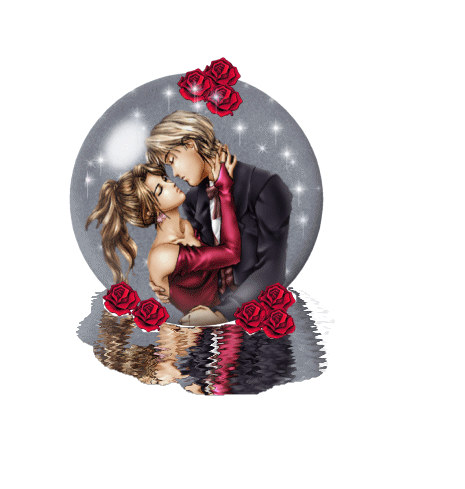 Жил в III веке в городе Тернии (Римская империя) Святой великомученик Валентин. Был он священнослужителем, занимался научными исследованиями и частной медицинской практикой. Источники утверждают: арест епископа Валентина был вызван тем, что римский император не позволял солдатам своих легионов жениться, а Валентин тайно венчал легионеров и их возлюбленных. Ожидая казни в одной из римских тюрем, Валентин написал письмо дочери своего тюремщика и подписался: "Ваш Валентин". Затем исцелил её чудесным образом от слепоты, но всё равно был казнён. Дата казни совпала с римским торжеством в честь Юноны, богини любви. С тех пор люди каждый год 14 февраля вспоминали Валентина и устраивали праздник всех влюблённых. 05.02.2019г. на отделении «ОиПП» проведён классный часв группе 20.Тема классного часа: «Души, опалённые Афганом».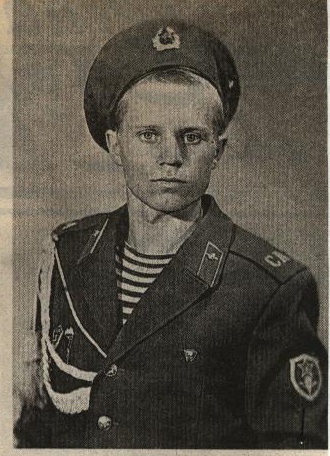 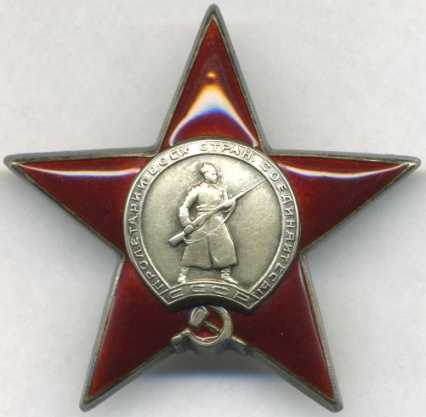 Семибратов Игорь Борисович28.11.63г. – 25.04.84г. Родился 28 ноября 1963 года в городе Златоусте.  В 1971 году пошёл в школу №23.  В 1979 году поступил в СПТУ «28, на специальность «Машинист крана металлургического производства». В 1983 году обучался в учебном авиационном центре ДОСААФ города Челябинска. До призыва в армию работал на Златоустовском Металлургическом заводе, в цехе мартен №2. 1 апреля 1983 года военным комиссариатом города Златоуста был призван в Вооруженные Силы. С июня 1983 года проходил службу в Демократической Республике Афганистан, военной части №3992, в десантно-штурмовом батальоне, в должности «Стрелок». 25 апреля 1984 года была проведена боевая операция в провинции Баглан по уничтожению бандформирований мятежников. Подразделение, в котором служил Игорь, направили на прочёску горных кишлаков. В одном по ним открыли огонь, но они быстро уничтожили эту группировку. В последнем кишлаке подразделение попало в засаду. Завязался бой и из 20 человек в живых осталось только пятеро. Указом Президиума Верховного Совета СССР награждён орденом «Красной Звезды» (посмертно). Указом Президента Республики Афганистана награждён медалью «Воину – интернационалисту от благодарного афганского народа» (посмертно). Похоронен на Уреньгинском кладбище в городе Златоусте. Данное мероприятие проведено   библиотекарем Л.Н. Коваленко.             Во время проведения классного часа  использовались такие методы как: показ презентации.